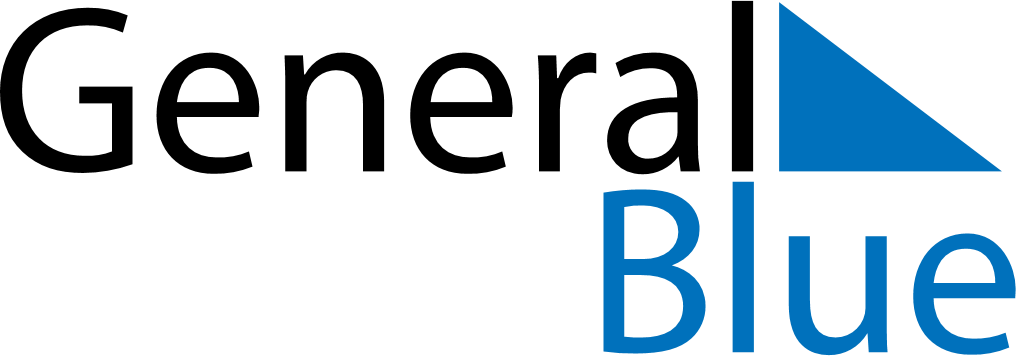 Weekly CalendarFebruary 13, 2022 - February 19, 2022Weekly CalendarFebruary 13, 2022 - February 19, 2022Weekly CalendarFebruary 13, 2022 - February 19, 2022Weekly CalendarFebruary 13, 2022 - February 19, 2022Weekly CalendarFebruary 13, 2022 - February 19, 2022Weekly CalendarFebruary 13, 2022 - February 19, 2022SundayFeb 13MondayFeb 14MondayFeb 14TuesdayFeb 15WednesdayFeb 16ThursdayFeb 17FridayFeb 18SaturdayFeb 196 AM7 AM8 AM9 AM10 AM11 AM12 PM1 PM2 PM3 PM4 PM5 PM6 PM